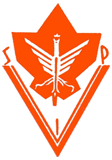 Association of Polish Engineers in CanadaAssociation des Ingénieurs Polonais au CanadaStowarzyszenie Inżynierów Polskich w Kanadzie
Founded in 1941, Incorporated in 1944, Registered not-for-profit organizationOświadczenie Komisji Rewizyjnej                   W sprawie nielegalnego głosowania w dniach 23, 24 i 25 listopada 2021.Ottawa 14 listopada, 2021Osoby pełniące funkcje członków Komisji Rewizyjnej Stowarzyszenia Inżynierów Polskich w Kanadzie w składzie: Antoni Barański, Aleksander Maciej Jabłoński, Wacław Jabłoński, Krzysztof Kluczewski i Stanisław Kulina działając w oparciu o przepisy Statutu Stowarzyszenia Inżynierów Polskich w Kanadzie -„4.18.2. The Audit Committee shall examine the activities of the Head Executive Board and safeguard the correct application of the charter and By-Laws both by the Head Executive Board and by the Councils of the Branches” oświadcza, że ogłoszona w piśmie zatytułowanym “Komunikat Zjazdowy Nr 4” rozesłanym 13 listopada 2021 przez Kol. Kazimierza Babiarza zapowiedź przeprowadzenia głosowania w wyborach do władz Stowarzyszenia w dniach 23, 24 i 25 listopada 2021 jest w świetle przepisów Statutu Stowarzyszenia Inżynierów Polskich w Kanadzie nielegalna i zatem nie może spowodować skutków prawnych w postaci wyboru władz Stowarzyszenia.Uzasadnienie	Jest zasadą powszechnie obowiązującą wprowadzoną w kanadyjskim obszarze prawnym poprzez obecną ustawę „Canada Not-for-profit Corporations Act”, a realizowaną w Statucie Stowarzyszenia Inżynierów Polskich w Kanadzie(art. 3.1.2 ; art.3.3.4), że wybory do najwyższych władz Stowarzyszenia są przeprowadzane na Walnym Zebraniu Sprawozdawczo-Wyborczym i to w ten sposób, że ustępujące władze zdają sprawozdanie ze swych dokonań, stosowne komisje i członkowie dokonują oceny tych działań, po czym następuje akt wyborczy podczas którego członkowie realizują swoje prawa wyborcy popierając kandydatury Komisji Nominacyjnej, bądź zgłaszając swoje z tzw. podłogi. Komisje Weryfikacyjna i Skrutacyjna działają nad prawidłowością wyborów. A tu nic. Głosowanie przed Zjazdem, bez poddania ocenie ustępujących władz, bez możliwości przedstawiania kandydatur przez członka, z wyłączoną kontrolą tego kto głosuje i kto, ile głosów otrzymał. Takie wydarzenie nie może być uznane jako legalne wybory do władz najwyższych Stowarzyszenia Inżynierów Polskich w Kanadzie.Proponowany przez kol. K. Babiarza samozwańczy sposób kreacji władz Stowarzyszenia, nie tylko, że ignoruje fundamentalne demokratyczne reguły prawne, ale pozostaje w sprzeczności z czysto ludzkim poczuciem uczciwości i elementarnej sprawiedliwości. Pragniemy podkreślić, że Komisja niejednokrotnie wzywała kol. K. Babiarza do postępowania zgodnego z przepisami ustalonymi w Stowarzyszeniu, do przestrzegania i szanowania praw wszystkich członków Stowarzyszenia, do przeprowadzenia uczciwych i transparentnych wyborów. Nie może być też usprawiedliwień trudnościami spowodowanymi epidemią koronawirusa, albowiem opisane wyżej zachowanie Kol. K. Babiarza, również nie dotrzymuje ustalonych w tym zakresie norm przez Ministerstwo Innowacji, Nauki i Przemysłu (Innovation, Science and Economic Development Canada (ISED)).http://corporationscanada.ic.gc.ca/eic/site/cd-dgc.nsf/eng/cs08888.htmlJeżeli wadliwe działanie Kol. K. Babiarza nie jest spowodowane innymi względami, ale jedynie brakiem sprawności organizacyjnej, powinien zwrócić się o pomoc do Przewodniczących Oddziałów, by zgodnie z przyjętymi regułami zorganizować Walny Zjazd Sprawozdawczo – Wyborczy.Pragniemy podkreślić, że przy sformułowaniu niniejszego oświadczenia kierowaliśmy się dobrem całego Stowarzyszenia, a nie interesami partykularnych grup. Zachowanie jedności, jego rozwój a nie degradacja są naszym motywem działania, a jednocześnie obowiązkiem strzeżenia praw wszystkich członków Stowarzyszenia nałożonym na nas w chwili wyboru na członków Komisji Rewizyjnej. Przypominamy jednocześnie, że powinnością każdego członka Stowarzyszenia jest postępowanie zgodne z wartościami wpisanymi w nasz Statuti przeciwdziałanie przejawom jego łamania.Podpisy: Przewodniczący:       Aleksander Maciej Jabłoński - Oddział Ottawa V – Ce Przew.:         Stanisław Kulina - Oddział MississaugaCzłonkowie: 	          Antoni Barański – Oddział Mississauga                                                                                            Wacław Jabłoński - Oddział Mississauga                                   Krzysztof Kluczewski - Oddział Toronto